Khai thác báo cáo Mr.BoKeoBáo cáo nhập xuất tồn kinh doanh Đường dẫn: Logistics / Inventory View / By Transcation Types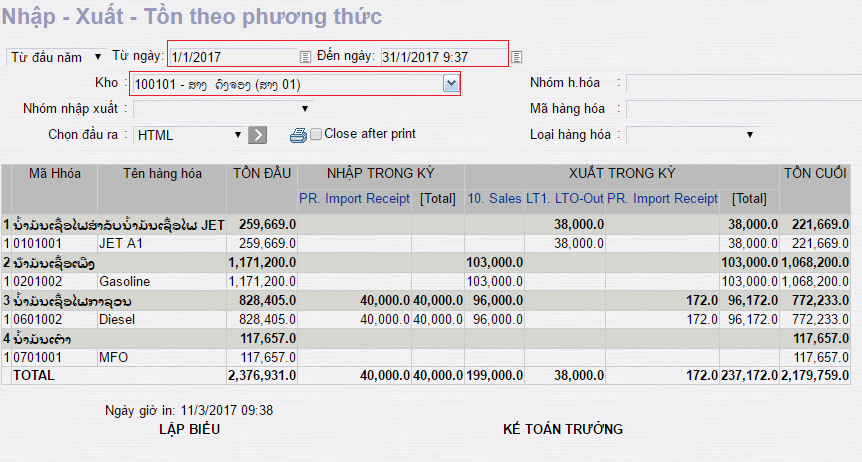 Báo cáo nhập xuất tồn kế toán Đướng dẫn: Accounting / Report I / Inventory accounts balance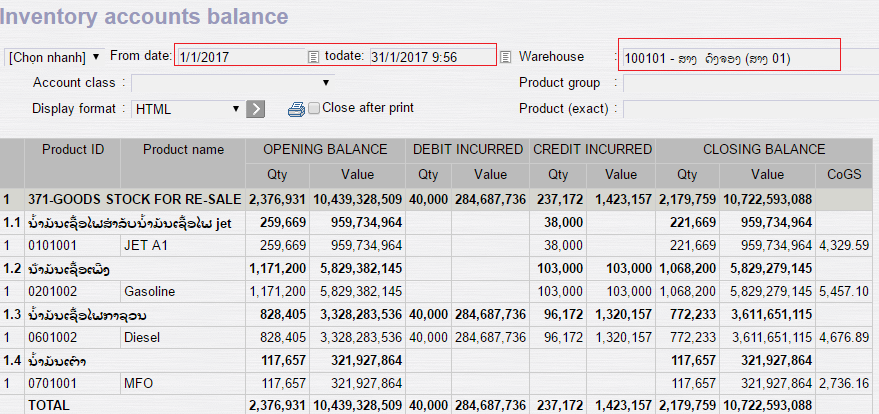 Bảng kê chi tiết nhập Đường dẫn: Logistics / Inventory View / Stock transaction entries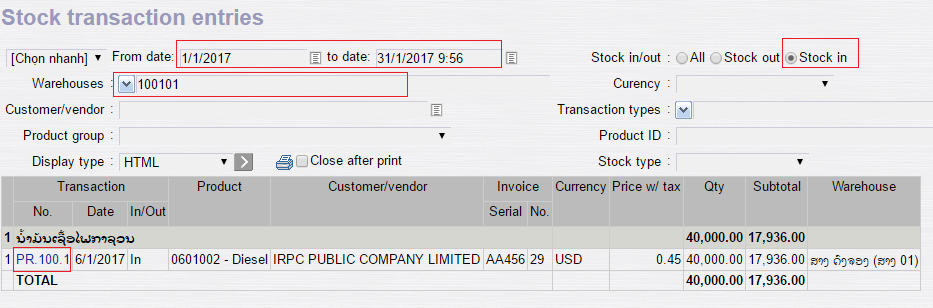 Bảng kê thuế GTGT đầu vàoĐường dẫn: Accounting / Reports I / Listing of deductible VAT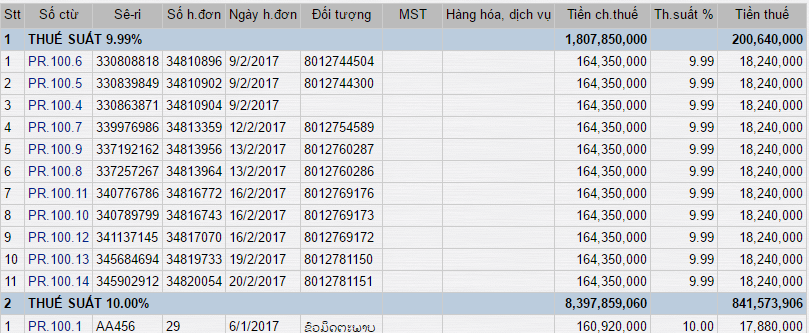 Bảng kê chi tiết xuất Đường dẫn: Logistics / Inventory View / Stock transaction entries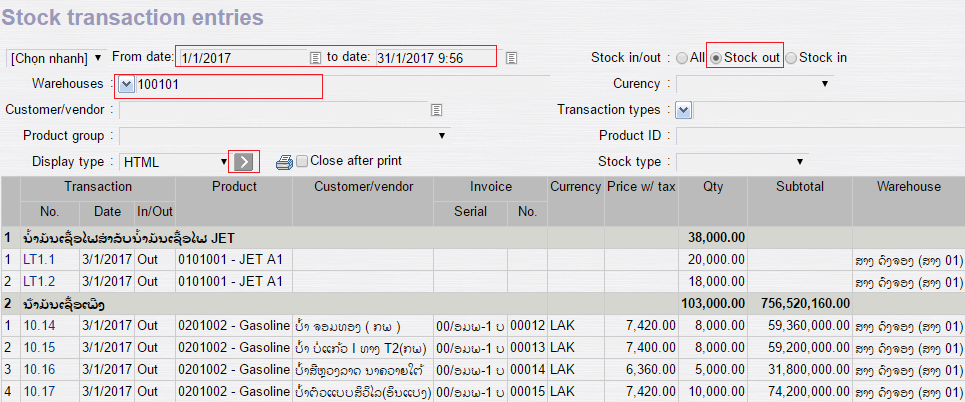 Bảng kê thuế GTGT đầu ra Đường dẫn: Accounting / Reports I / Listing of collected VAT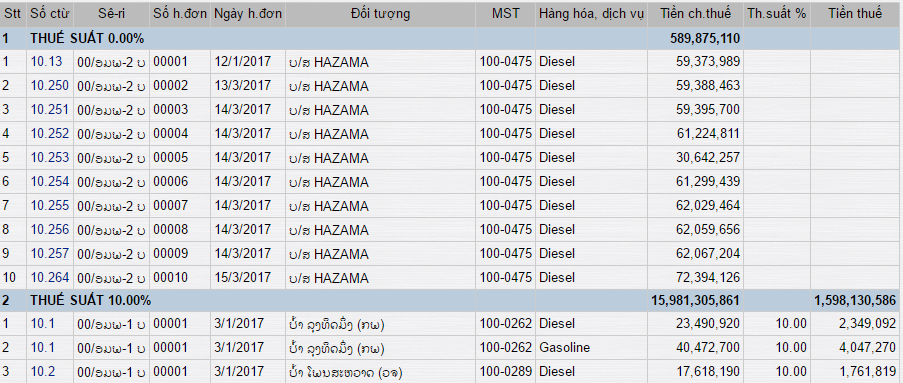 Báo cáo xuất bán chưa lấy hóa đơnĐường dẫn: Reports /  Invoicing balance for deferred VAT sales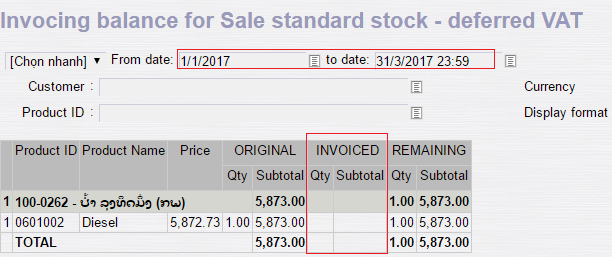 Details View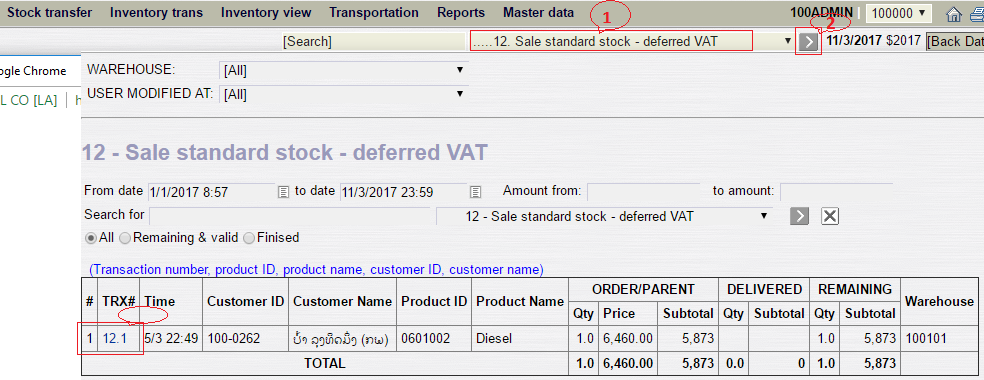 